Autorizzo il trattamento dei miei dati personali presenti nel CV ai sensi del Decreto Legislativo 30 giugno 2003, n. 196 “Codice in materia di protezione dei dati personali” e del GDPR (Regolamento UE 2016/679)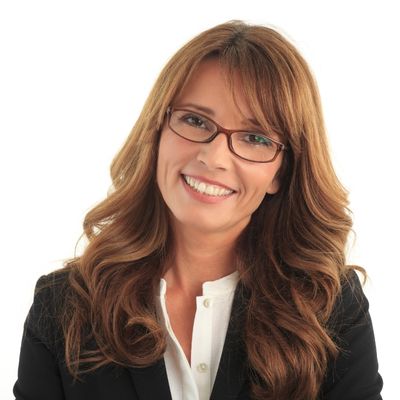 Ornella LandiHR RecruiterOrnella LandiHR RecruiterOrnella LandiHR RecruiterSu di meDopo la Laurea in Psicologia, sono entrata nel mondo delle risorse umane, diventando così una HR Recruiter. Il mio obiettivo è diventare HR Manager.Contattiornella.landi@email.com+39 333 123 45 67Via Gabriele D’Annunzio, 7 | MilanoSoft SkillsOttima capacità di gestione di obiettivi e prioritàGestione alti volumi e tempi strettiOrientamento al risultatoCreatività nelle soluzioniAlta energiaAbilità informatichePacchetto officeUtilizzo avanzato di Linkedin e Sales NavigatorGoogle suitePrincipali Software ATSAltamira RecruitingSu di meDopo la Laurea in Psicologia, sono entrata nel mondo delle risorse umane, diventando così una HR Recruiter. Il mio obiettivo è diventare HR Manager.Contattiornella.landi@email.com+39 333 123 45 67Via Gabriele D’Annunzio, 7 | MilanoSoft SkillsOttima capacità di gestione di obiettivi e prioritàGestione alti volumi e tempi strettiOrientamento al risultatoCreatività nelle soluzioniAlta energiaAbilità informatichePacchetto officeUtilizzo avanzato di Linkedin e Sales NavigatorGoogle suitePrincipali Software ATSAltamira RecruitingEsperienze ProfessionaliHR RecruiterRisorse Umane srl • Marzo 2017 – in corso Per un'importante realtà operante nel settore B2B, gestisco le operazioni di reclutamento per ogni singola azienda cliente:Analisi dell’esigenza dell'azienda cliente e stesura di unannuncio efficace in stretta collaborazione con la stessaPubblicazione della job description sulle maggioripiattaforme di ricerca di lavoro generali e specifiche delsettore di appartenenza di ogni singola azienda;Mappatura dei territori target Screening dei CV e colloqui di selezione, in prima fase individualmente, e poi col responsabile aziendaleRicerca diretta di candidati, anche tramite attività di social recruitingCoordinamento delle successive fasi di colloquio fino all’inserimento contrattuale in aziendaStage HR Agenzia Bianchi per il lavoro • Giu 2016 – Dic 2016 Per un'importante agenzia per il lavoro mi sono occupata di:Pubblicazione annunci sui principali canali di ricercaScreening dei CVInterviste telefonicheConvocazione dei candidatiColloqui in presenzaGestione contrattualistica del personale somministratoEsperienze ProfessionaliHR RecruiterRisorse Umane srl • Marzo 2017 – in corso Per un'importante realtà operante nel settore B2B, gestisco le operazioni di reclutamento per ogni singola azienda cliente:Analisi dell’esigenza dell'azienda cliente e stesura di unannuncio efficace in stretta collaborazione con la stessaPubblicazione della job description sulle maggioripiattaforme di ricerca di lavoro generali e specifiche delsettore di appartenenza di ogni singola azienda;Mappatura dei territori target Screening dei CV e colloqui di selezione, in prima fase individualmente, e poi col responsabile aziendaleRicerca diretta di candidati, anche tramite attività di social recruitingCoordinamento delle successive fasi di colloquio fino all’inserimento contrattuale in aziendaStage HR Agenzia Bianchi per il lavoro • Giu 2016 – Dic 2016 Per un'importante agenzia per il lavoro mi sono occupata di:Pubblicazione annunci sui principali canali di ricercaScreening dei CVInterviste telefonicheConvocazione dei candidatiColloqui in presenzaGestione contrattualistica del personale somministratoEsperienze ProfessionaliHR RecruiterRisorse Umane srl • Marzo 2017 – in corso Per un'importante realtà operante nel settore B2B, gestisco le operazioni di reclutamento per ogni singola azienda cliente:Analisi dell’esigenza dell'azienda cliente e stesura di unannuncio efficace in stretta collaborazione con la stessaPubblicazione della job description sulle maggioripiattaforme di ricerca di lavoro generali e specifiche delsettore di appartenenza di ogni singola azienda;Mappatura dei territori target Screening dei CV e colloqui di selezione, in prima fase individualmente, e poi col responsabile aziendaleRicerca diretta di candidati, anche tramite attività di social recruitingCoordinamento delle successive fasi di colloquio fino all’inserimento contrattuale in aziendaStage HR Agenzia Bianchi per il lavoro • Giu 2016 – Dic 2016 Per un'importante agenzia per il lavoro mi sono occupata di:Pubblicazione annunci sui principali canali di ricercaScreening dei CVInterviste telefonicheConvocazione dei candidatiColloqui in presenzaGestione contrattualistica del personale somministratoCertificazioniECDL | 2010CAE Cambridge English Advanced C1 | 2012Interessi e passioniViaggiTeatroNuoto sincronizzatoCucina veganaCertificazioniECDL | 2010CAE Cambridge English Advanced C1 | 2012Interessi e passioniViaggiTeatroNuoto sincronizzatoCucina veganaIstruzioneUniversità telematica UnionlineLaurea Magistrale in Psicologia • 105/110 • 2016Curriculum Psicologia del Lavoro e delle OrganizzazioniTesi di Laurea su: "Nascita della psicologia del lavoro"Università telematica UnionlineLaurea Triennale in Scienze e Tecniche Psicologiche• 102/110 • 2013IstruzioneUniversità telematica UnionlineLaurea Magistrale in Psicologia • 105/110 • 2016Curriculum Psicologia del Lavoro e delle OrganizzazioniTesi di Laurea su: "Nascita della psicologia del lavoro"Università telematica UnionlineLaurea Triennale in Scienze e Tecniche Psicologiche• 102/110 • 2013IstruzioneUniversità telematica UnionlineLaurea Magistrale in Psicologia • 105/110 • 2016Curriculum Psicologia del Lavoro e delle OrganizzazioniTesi di Laurea su: "Nascita della psicologia del lavoro"Università telematica UnionlineLaurea Triennale in Scienze e Tecniche Psicologiche• 102/110 • 2013